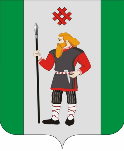 ДУМАКУДЫМКАРСКОГО МУНИЦИПАЛЬНОГО ОКРУГАПЕРМСКОГО КРАЯПЕРВЫЙ СОЗЫВР Е Ш Е Н И Е28.10.2022 												№ 38Об утверждении Положения о временных комиссиях и рабочих группах Думы Кудымкарского муниципального округа Пермского краяВ соответствии с разделом 7 Регламента Думы Кудымкарского муниципального округа Пермского края, утвержденного решением Думы Кудымкарского муниципального округа Пермского края от 16.09.2022 № 1 «Об утверждении Регламента Думы Кудымкарского муниципального округа Пермского края», Дума Кудымкарского муниципального округа Пермского краяРЕШАЕТ:1. Утвердить прилагаемое Положение о временных комиссиях и рабочих группах Думы Кудымкарского муниципального округа Пермского края.2. Признать утратившим силу решение Думы Кудымкарского муниципального округа Пермского края от 05.11.2019 № 19 «Об утверждении Положения о постоянных, временных комиссиях и рабочих группах Думы Кудымкарского муниципального округа Пермского края».3. Настоящее решение вступает в силу со дня его принятия.Председатель ДумыКудымкарского муниципального округаПермского края							                     	       М.А. ПетровУТВЕРЖДЕНО:решением Думы Кудымкарского муниципального округа Пермского края от 28.10.2022 года № 38ПОЛОЖЕНИЕо временных комиссиях и рабочих группах Думы Кудымкарского муниципального округа Пермского края1. Общие положения1.1. Настоящее Положение определяет статус и порядок деятельности временных комиссий и рабочих группах Думы Кудымкарского муниципального округа Пермского края (далее — временные комиссии и рабочие группы).1.2. Количественный и персональный состав временных комиссий и рабочих групп утверждается при их образовании.1.3. Временные комиссии и рабочие группы образуются на срок, определяемый Думой Кудымкарского муниципального округа Пермского края (далее — Дума) и подотчетные ей.1.4. В своей деятельности временные комиссии и рабочие группы руководствуются Конституцией Российской Федерации, действующим законодательством Российской Федерации и Пермского края, муниципальными правовыми актами, а также настоящим Положением.1.5. Деятельность временных комиссии и рабочих групп основывается на принципах законности, гласности, коллегиальности и учета общего мнения.2. Основные принципы деятельности временных комиссий2.1. Дума для изучения каких-либо проблем или подготовки вопросов для рассмотрения на заседаниях Думы, подготовки заключений, подсчетов результатов тайного голосования и решения иных подобных вопросов, относящихся к компетенции Думы, может создавать временные комиссии.Предложение об образовании и составе временной комиссии вносится председателем Думы или депутатами и утверждается в том же порядке, что и образование постоянных комиссий.Временные комиссии формируются из числа депутатов большинством голосов от установленной численности депутатов.Из утвержденного состава временной комиссии избирается председатель, который на заседании Думы докладывает о ее результатах.2.2. Временные комиссии могут привлекать специалистов отраслевых (функциональных) органов администрации Кудымкарского муниципального округа, организаций, а также по согласованию с председателем Думы, консультантов и экспертов.2.3. По результатам работы временная комиссия представляет Думе отчет, содержащий выводы и рекомендации.По отчету временной комиссии Дума принимает решение, которым одновременно прекращает деятельность комиссий или продолжает ее срок.3. Основные принципы деятельности рабочий группы3.1. Рабочие группы создаются для доработки решений Думы, принятых в первом чтении, и представления доработанных проектов решений для рассмотрения на заседании Думы.3.2. Персональный состав рабочей группы утверждается решением Думы или оформляется протокольно путем внесения записей о персональном составе в протокол заседания Думы большинством голосов от установленной численности депутатов.Из утвержденного состава рабочей группы избирается председатель.3.3. Работу рабочей группы организует ее председатель, который на заседании Думы докладывает о ее результатах.3.4. В состав рабочей группы могут входить представители отраслевых (функциональных) органов администрации Кудымкарского муниципального округа, специалисты и эксперты. В данном случае рабочая группа работает как согласительная комиссия.4. Порядок работы временных комиссий и рабочих групп4.1. Заседания временной комиссии, рабочей группы проводятся в период между заседаниями Думы.4.2. Заседание временной комиссии, рабочей группы правомочно, если в его работе принимает участие не менее половины утвержденного состава членов соответствующей комиссии, рабочей группы.При невозможности принять участие в заседании член временной комиссии, рабочей группы сообщает об этом председателю временной комиссии, рабочей группы.4.3. Депутат, не являющийся членом временной комиссии, рабочей группы, может принимать участие в их заседаниях с правом совещательного голоса.4.4. Закрытые заседания временной комиссии, рабочей группы проводятся по мотивированному решению соответствующей временной комиссии, рабочей группы, принятому 2/3 голосов от утвержденного состава членов временной комиссии, рабочей группы.4.5. Заседание временной комиссии, рабочей группы проводит председатель, а при его отсутствии один из членов по поручению председателя комиссии, рабочей группы. Порядок рассмотрения вопросов на заседании определяется председательствующим.4.6. По рассматриваемым вопросам временная комиссия, рабочая группа принимает решения, предложения и заключения большинством голосов членов комиссии, рабочей группы, присутствующих на заседании.4.7. Все члены временной комиссии, рабочей группы при рассмотрении вопросов и принятии решений пользуются равными правами.5. Обеспечение деятельности комиссий5.1. Материально-техническое и организационное обеспечение деятельности временных комиссий, рабочих групп осуществляется аппаратом Думы.5.2. Для проведения заседаний временных комиссий, рабочих групп предоставляется отдельное помещение работы.5.3. Временные комиссии, рабочие группы обязаны заблаговременно представлять в аппарат Думы информацию о планах своей работы и проводимых мероприятиях.